University of Management & Technology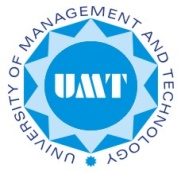 School of Science & TechnologyDepartment of Electrical EngineeringCalendar of Course contents to be covered during semester  Course code: EE220						Course title: Digital Logic DesignLecture Schedule Tue,Thu   12:30 – 13:45  Semester Fall 2016Pre-requisite                           -----Credit Hours 3+1Instructor(s)       Ahmed malikContact ahmed.malik@umt.edu.pk Office SEN Building 5th Level       Room 501Office Hours See office window Teaching Assistant None Contact N/A Course Website/ Activities / Assignments http://lms.umt.edu.pk/course/view.php?id=3172http://lms.umt.edu.pk/course/view.php?id=3172http://lms.umt.edu.pk/course/view.php?id=3172Course Description Number Systems and digital waveforms. Basic gates and logic functions. Boolean algebra, Boolean expressions. Logic minimization techniques. Combinational logic building blocks including decoders, encoders, multiplexers, demultiplexers, magnitude comparators. Digital arithmetic, adders, subtractors. Basics of circuits. Basic latches and flip-flops. Timing parameters and diagrams. Counters, shift registers. Basic PLDs, CPLDs and FPGAs architectures Binary counters and shift registers. System design with state machines. Memory devices and systems including RAM, ROM and dynamic RAM. These objectives conform to the ones listed in HEC guidelines as a, d & e.Number Systems and digital waveforms. Basic gates and logic functions. Boolean algebra, Boolean expressions. Logic minimization techniques. Combinational logic building blocks including decoders, encoders, multiplexers, demultiplexers, magnitude comparators. Digital arithmetic, adders, subtractors. Basics of circuits. Basic latches and flip-flops. Timing parameters and diagrams. Counters, shift registers. Basic PLDs, CPLDs and FPGAs architectures Binary counters and shift registers. System design with state machines. Memory devices and systems including RAM, ROM and dynamic RAM. These objectives conform to the ones listed in HEC guidelines as a, d & e.Number Systems and digital waveforms. Basic gates and logic functions. Boolean algebra, Boolean expressions. Logic minimization techniques. Combinational logic building blocks including decoders, encoders, multiplexers, demultiplexers, magnitude comparators. Digital arithmetic, adders, subtractors. Basics of circuits. Basic latches and flip-flops. Timing parameters and diagrams. Counters, shift registers. Basic PLDs, CPLDs and FPGAs architectures Binary counters and shift registers. System design with state machines. Memory devices and systems including RAM, ROM and dynamic RAM. These objectives conform to the ones listed in HEC guidelines as a, d & e.Expected Outcomes In accordance with HEC curriculum outcomes a, b, d, e, g, h & i, students at the end of the course should be able to Understand Elements of digital logic and its application to various problems in engineering. Design and analyze combinational logic circuits Design and analyze synchronous sequential circuitsIn accordance with HEC curriculum outcomes a, b, d, e, g, h & i, students at the end of the course should be able to Understand Elements of digital logic and its application to various problems in engineering. Design and analyze combinational logic circuits Design and analyze synchronous sequential circuitsIn accordance with HEC curriculum outcomes a, b, d, e, g, h & i, students at the end of the course should be able to Understand Elements of digital logic and its application to various problems in engineering. Design and analyze combinational logic circuits Design and analyze synchronous sequential circuitsTextbook(s) Recommended Text: Digital Design, Edition by Morris Mano and Michael D. CilettiReference: Digital Design, Principles & Practices,  Edition by John F. WakerlyRecommended Text: Digital Design, Edition by Morris Mano and Michael D. CilettiReference: Digital Design, Principles & Practices,  Edition by John F. WakerlyRecommended Text: Digital Design, Edition by Morris Mano and Michael D. CilettiReference: Digital Design, Principles & Practices,  Edition by John F. WakerlyGrading Policy (Tentative)Final Term:	50%	Mid Term:	30%	 Quizzes & Assignments:  20%	 Final Term:	50%	Mid Term:	30%	 Quizzes & Assignments:  20%	 Final Term:	50%	Mid Term:	30%	 Quizzes & Assignments:  20%	   Lecture                                    Course Contents                                                                 Reference Chapter(s)1Introduction to digital logicTB: Article 1.12-3Number Systems and Codes Binary storage and registersBinary logicTB: Articles 1.2-1.94Boolean Algebra TB: Articles 2.1-2.45Boolean FunctionsCanonical and standard formsOther logic operationsTB: Articles 2.5-2.86-7The map methodTB: Articles 3.1-3.58-9Combinational logic Analysis, Design of combinational logic Adder/ SubtractorTB: Articles 4.1-4.510-11Combinational logic Decoders, Encoders MultiplexerTB: Articles 4.9-4.1112-13Decimal adder, Binary multiplier, Magnitude comparatorTB: Articles 4.6-4.814NAND,NOR and XOR Implementation TB: Articles 3.6-3.915-16Mid Term Examination17-18Synchronous Sequential logic Latches/Flip-flops TB: Articles 5.1-5.419-22Analysis of clocked sequential circuitsState reduction and assignment and Design procedureTB: Articles 5.5-5.723-24Shift registers TB: Articles 6.1-6.225-27Ripple counters, Synchronous counters and Johnson counterTB: Articles 6.3-6.528-29Memory and Programming logicRAM,ROM,PLA,PAL TB: Chapter 730Review31-32Final Examination